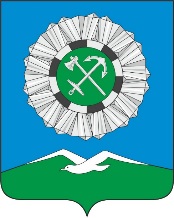 Российская ФедерацияИркутская областьСлюдянский районСЛЮДЯНСКОЕ МУНИЦИПАЛЬНОЕ ОБРАЗОВАНИЕГОРОДСКАЯ ДУМА РЕШЕНИЕг. Слюдянкаот 25.01.2024 №1 V-ГДОб утверждении повестки очередного заседания Думы Слюдянского муниципальногообразования V созыва  	На основании ст. 18 Регламента Думы Слюдянского муниципального образования, утвержденного решение Думы Слюдянского муниципального образования от 18.02.2006 года №12 I-ГД, руководствуясь главою 4 Устава Слюдянского муниципального образования, зарегистрированного Главным управлением Министерства юстиции Российской Федерации по Сибирскому Федеральному округу от 23 декабря 2005 года №RU385181042005001, с изменениями и дополнениями, зарегистрированного Управлением Министерства юстиции Российской Федерации по Иркутской области от 20 октября  2023 года №RU385181042023002.ГОРОДСКАЯ ДУМА решила: Утвердить повестку очередного заседания Думы Слюдянского муниципального образования V созыва. (Приложение №1)Настоящее решение вступает в силу с момента его принятия. Опубликовать настоящее решение в газете «Байкал новости» или в приложении к ней, а также разместить на официальном сайте Слюдянского муниципального образования в сети «Интернет» www.gorod-sludyanka.ruПредседатель Думы Слюдянского муниципального образования                                                                                   М.М. КайсаровПриложение № 1к решению Думы Слюдянскогомуниципального образованияот 25.01.2024 № 1 V-ГДПОВЕСТКА очередного заседания ДумыСлюдянского муниципального образованияV созыва25.01.2024 года                                                                                 город СлюдянкаПредседатель ДумыСлюдянского муниципального образования                                             М.М. Кайсаров   №Наименование вопросавремяОб утверждении повестки очередного заседания Думы Слюдянского муниципального образования V созыва.                                                                 Кайсаров Михаил Михайлович – председатель Думы Слюдянского муниципального образования15:0015:05О проведении выборов Президента Российской Федерации 15-17 марта 2024 года.Лазарева Наталья Леонардовна –Председатель территориальной комиссии Слюдянского района  15:0515:15О внесении изменений и дополнений в Устав Слюдянского муниципального образования. Абдрахманова Светлана Александровна–Заведующий юридическим отделом администрации Слюдянского городского поселения15:1515:25О внесении изменений в решение Думы Слюдянского муниципального образования от 21.12.2023 г. № 84-V-ГД «О бюджете Слюдянского муниципального образования на 2024 год и на плановый период 2025 и 2026 годов»Кайсарова Наталья Николаевна – Председатель комитета по экономике и финансам администрации Слюдянского городского поселения15:2515:35Об утверждении внесений изменений в Правила землепользования и застройки Слюдянского муниципального образования Слюдянского района Иркутской области, утвержденные Решением Думы Слюдянского муниципального образования от 26.09.2013 года № 55 III-ГД Черноскутова Вера Николаевна –Заведующий отделом архитектуры и градостроительства администрации Слюдянского городского поселения15:3515:45Об отмене Решения Думы Слюдянского муниципального образования от 28.06.2018 года № 38 IV-ГД «Об утверждении Положения по содержанию, охране, защите, вырубки и восстановлению зеленых насаждений на территории Слюдянского муниципального образования».  Черноскутова Вера Николаевна –Заведующий отделом архитектуры и градостроительства администрации Слюдянского городского поселения15:4515:55О внесении и изменений в программу «Комплексное развитие социальной инфраструктуры Слюдянского муниципального образования на 2018-2031 годы» утвержденную решением Думы Слюдянского муниципального образования № 37-IV от 28.06.2018 года.  Черноскутова Вера Николаевна –Заведующий отделом архитектуры и градостроительства администрации Слюдянского городского поселения15:5516:05О принятии отчета по реализации мероприятий перечня проектов народных инициатив за 2023 годКриволапова Евгения Владимировна –Начальник отдела социально-экономического развития комитета по экономике и финансам администрации Слюдянского городского поселения16:0516:15Отчет о выполнении мероприятий муниципальной программы «Доступное жилье на территории Слюдянского муниципального образования на 2019-2025 г.г.» за 2023 год. Бабученко Алевтина Николаевна – Заведующий отделом коммунальной инфраструктуры и стратегического развития администрации Слюдянского городского поселения16:1516:25Отчет о выполнении мероприятий муниципальной программы «Развитие жилищно-коммунального хозяйства Слюдянского муниципального образования на 2019-2025 г.г.» за 2023 год Бабученко Алевтина Николаевна – Заведующий отделом коммунальной инфраструктуры и стратегического развития администрации Слюдянского городского поселения16:2516:35Отчёт о работе Ревизионной комиссии Слюдянского муниципального образования за 2023 год.                               Кашапова Румина Викторовна – председатель ревизионной комиссии Слюдянского муниципального образования16:3516:45Отчёт о работе Думы Слюдянского муниципального образования за 2023 год.                              Кайсаров Михаил Михайлович – председатель Думы Слюдянского муниципального образования16:4516:55Об участии Думы Слюдянского муниципального образования в конкурсе, утвержденном постановлением Законодательного Собрания Иркутской области от 22.06.2022 г.          № 57/8-ЗС.                              Кайсаров Михаил Михайлович – председатель Думы Слюдянского муниципального образования16:5517:05Разное:17:0517:15